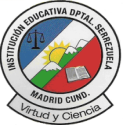 PLAN DE REFUERZO Y MEJORAMIENTOCOMISION DE EVALUACION Y PROMOCION 2015 PROCESO ACADEMICOPLAN DE REFUERZO Y MEJORAMIENTOCOMISION DE EVALUACION Y PROMOCION 2015 PROCESO ACADEMICOPLAN DE REFUERZO Y MEJORAMIENTOCOMISION DE EVALUACION Y PROMOCION 2015 PROCESO ACADEMICOPLAN DE REFUERZO Y MEJORAMIENTOCOMISION DE EVALUACION Y PROMOCION 2015 PROCESO ACADEMICOPLAN DE REFUERZO Y MEJORAMIENTOCOMISION DE EVALUACION Y PROMOCION 2015 PROCESO ACADEMICOPLAN DE REFUERZO Y MEJORAMIENTOCOMISION DE EVALUACION Y PROMOCION 2015 PROCESO ACADEMICOPLAN DE REFUERZO Y MEJORAMIENTOCOMISION DE EVALUACION Y PROMOCION 2015 PROCESO ACADEMICOI.E.D.SERREZUELAMADRID - CUNDAMOR – DIGNIDAD – AUTONOMIA - EXCELENCIAI.E.D.SERREZUELAMADRID - CUNDAMOR – DIGNIDAD – AUTONOMIA - EXCELENCIAI.E.D.SERREZUELAMADRID - CUNDAMOR – DIGNIDAD – AUTONOMIA - EXCELENCIAI.E.D.SERREZUELAMADRID - CUNDAMOR – DIGNIDAD – AUTONOMIA - EXCELENCIAI.E.D.SERREZUELAMADRID - CUNDAMOR – DIGNIDAD – AUTONOMIA - EXCELENCIAI.E.D.SERREZUELAMADRID - CUNDAMOR – DIGNIDAD – AUTONOMIA - EXCELENCIASEDE:JORNADAGRADO/NIVELGRADO/NIVELGRADO/NIVELGRADO/NIVELGRADO/NIVELI.E.D.SERREZUELAMADRID - CUNDAMOR – DIGNIDAD – AUTONOMIA - EXCELENCIAI.E.D.SERREZUELAMADRID - CUNDAMOR – DIGNIDAD – AUTONOMIA - EXCELENCIAI.E.D.SERREZUELAMADRID - CUNDAMOR – DIGNIDAD – AUTONOMIA - EXCELENCIAI.E.D.SERREZUELAMADRID - CUNDAMOR – DIGNIDAD – AUTONOMIA - EXCELENCIAI.E.D.SERREZUELAMADRID - CUNDAMOR – DIGNIDAD – AUTONOMIA - EXCELENCIAI.E.D.SERREZUELAMADRID - CUNDAMOR – DIGNIDAD – AUTONOMIA - EXCELENCIADÉCIMODÉCIMODÉCIMODÉCIMODÉCIMOI.E.D.SERREZUELAMADRID - CUNDAMOR – DIGNIDAD – AUTONOMIA - EXCELENCIAI.E.D.SERREZUELAMADRID - CUNDAMOR – DIGNIDAD – AUTONOMIA - EXCELENCIAI.E.D.SERREZUELAMADRID - CUNDAMOR – DIGNIDAD – AUTONOMIA - EXCELENCIAI.E.D.SERREZUELAMADRID - CUNDAMOR – DIGNIDAD – AUTONOMIA - EXCELENCIAI.E.D.SERREZUELAMADRID - CUNDAMOR – DIGNIDAD – AUTONOMIA - EXCELENCIAI.E.D.SERREZUELAMADRID - CUNDAMOR – DIGNIDAD – AUTONOMIA - EXCELENCIAVERSION:PRINCIPALmañanaDÉCIMODÉCIMODÉCIMODÉCIMODÉCIMOCODIGO:CODIGO:CODIGO:CODIGO:CODIGO:CODIGO:DOCENTEMILENA CORTES RAMOSMILENA CORTES RAMOSMILENA CORTES RAMOSASIGNATURAASIGNATURAQUÍMICAQUÍMICAQUÍMICAQUÍMICAQUÍMICAPERIODOPERIODODOSFECHA DE ENTREGA JULIO 6  HORA 6.20 A.M.FECHA DE ENTREGA JULIO 6  HORA 6.20 A.M.FECHA DE ENTREGA JULIO 6  HORA 6.20 A.M.FECHA DE ENTREGA JULIO 6  HORA 6.20 A.M.FECHA DE ENTREGA JULIO 6  HORA 6.20 A.M.CURSOCURSO1001-1002-10031001-1002-1003FECHA10 DE JUNIO10 DE JUNIOI. DESCRIPCION DE LA SITUACION ACADEMICA - PRESENTA DIFICULTAD EN:I. DESCRIPCION DE LA SITUACION ACADEMICA - PRESENTA DIFICULTAD EN:I. DESCRIPCION DE LA SITUACION ACADEMICA - PRESENTA DIFICULTAD EN:I. DESCRIPCION DE LA SITUACION ACADEMICA - PRESENTA DIFICULTAD EN:I. DESCRIPCION DE LA SITUACION ACADEMICA - PRESENTA DIFICULTAD EN:I. DESCRIPCION DE LA SITUACION ACADEMICA - PRESENTA DIFICULTAD EN:COGNITIVOCOGNITIVOPROCEDIMENTALPROCEDIMENTALACTITUDINALACTITUDINALA1 A PARTIR DEL NUMERO ATOMICO DEL ELEMENTO REALIZA NOTACIONES ORBITAL Y ESPECTRAB1A PARTIR DE DATOS DADOS REALIZA Y DIFERENCIA NOTACIONES Y ENLACES.C1ENTREGAR EL TRABAJO ESCRITO EN LA FECHA ESTABLECIDA.A2REALIZA Y DIFERENCIA LOS TIPOS DE ENLACES TENIENDO EN CUENTA LAS ELECTRONEGATIVIDADESB2REALIZAR EJERCICIOS DONDE SE APLIQUEN TODOS LOS TEMAS VISTOS EN CLASE.C2CUMPLIR CON TALLERES Y TAREAS EN LAS FECHAS INDICADAS.REALICE LA NOTACION ORBITAL –ESPECTRAL INDIQUE GRUPO Y PERIODO Y REALICE LOS ENLACES DE LOS SIGUIENTES ELEMENTOS REPRESENTELOS .   N-N   P-P,  As-As  ,Sb-Sb-,     -Bi-BiO-O    S-S    Se-Se    Te-Te    Po-Po	F-F       Cl-Cl         Br-Br--- I-I     At-AtF-Na           F-K               F-Li           CL-Rb      F-Cs          Fr-ClDe ISAAC ASINOV BREVE HISTORIA DE LA QUIMICA CAPITULO ONCE QUIMICA INORGANICA REALICE UNA LINEA DE TIEMPO INDICANDO FECHA AUTOR Y DESCUBRIMIENTO. EN HOJAS DE EXAMEN III. SUSTENTACION: CONDICIONESIII. SUSTENTACION: CONDICIONESIII. SUSTENTACION: CONDICIONESIV. VALORACIONE1E1DEBE  PRESENTAR EL TALLER COMPLETO, ORDENADO Y LIMPIO EN LA FECHA INDICADA.El trabajo escrito    requisito  indispensable para  presentar la evaluación  La sustentación será escrita E2E2SE DEBE PREPARAR PARA EVALUACIÓN ESCRITA, CON EL FIN DE SUSTENTAR EL TALLER REALIZADO.EN HORAS DE CLASEEl trabajo escrito    requisito  indispensable para  presentar la evaluación  La sustentación será escrita DESPRENDIBLEDESPRENDIBLEDESPRENDIBLEDESPRENDIBLEYo _____________________________________________ Padre de Flia del estudiante ____________________        _________________________________________ del curso ________ jornada _____ estoy enterado del plan de refuerzo  correspondiente al  SEGUNDO PERIODO académico en la asignatura de QUIMICA   DEL AÑO 2015Yo _____________________________________________ Padre de Flia del estudiante ____________________        _________________________________________ del curso ________ jornada _____ estoy enterado del plan de refuerzo  correspondiente al  SEGUNDO PERIODO académico en la asignatura de QUIMICA   DEL AÑO 2015Yo _____________________________________________ Padre de Flia del estudiante ____________________        _________________________________________ del curso ________ jornada _____ estoy enterado del plan de refuerzo  correspondiente al  SEGUNDO PERIODO académico en la asignatura de QUIMICA   DEL AÑO 2015Yo _____________________________________________ Padre de Flia del estudiante ____________________        _________________________________________ del curso ________ jornada _____ estoy enterado del plan de refuerzo  correspondiente al  SEGUNDO PERIODO académico en la asignatura de QUIMICA   DEL AÑO 2015